2. Благоустройство территории сквера по ул. Центральная, 70 в д. Мало-Жирово Асиновского района Томской области_Стоимость проекта – 1096998,4 руб.   из них:- местный бюджет – 175033,0 руб.- население, добровольные пожертвования граждан – 58000,0 руб. - средства областного бюджета - 863965,4 руб.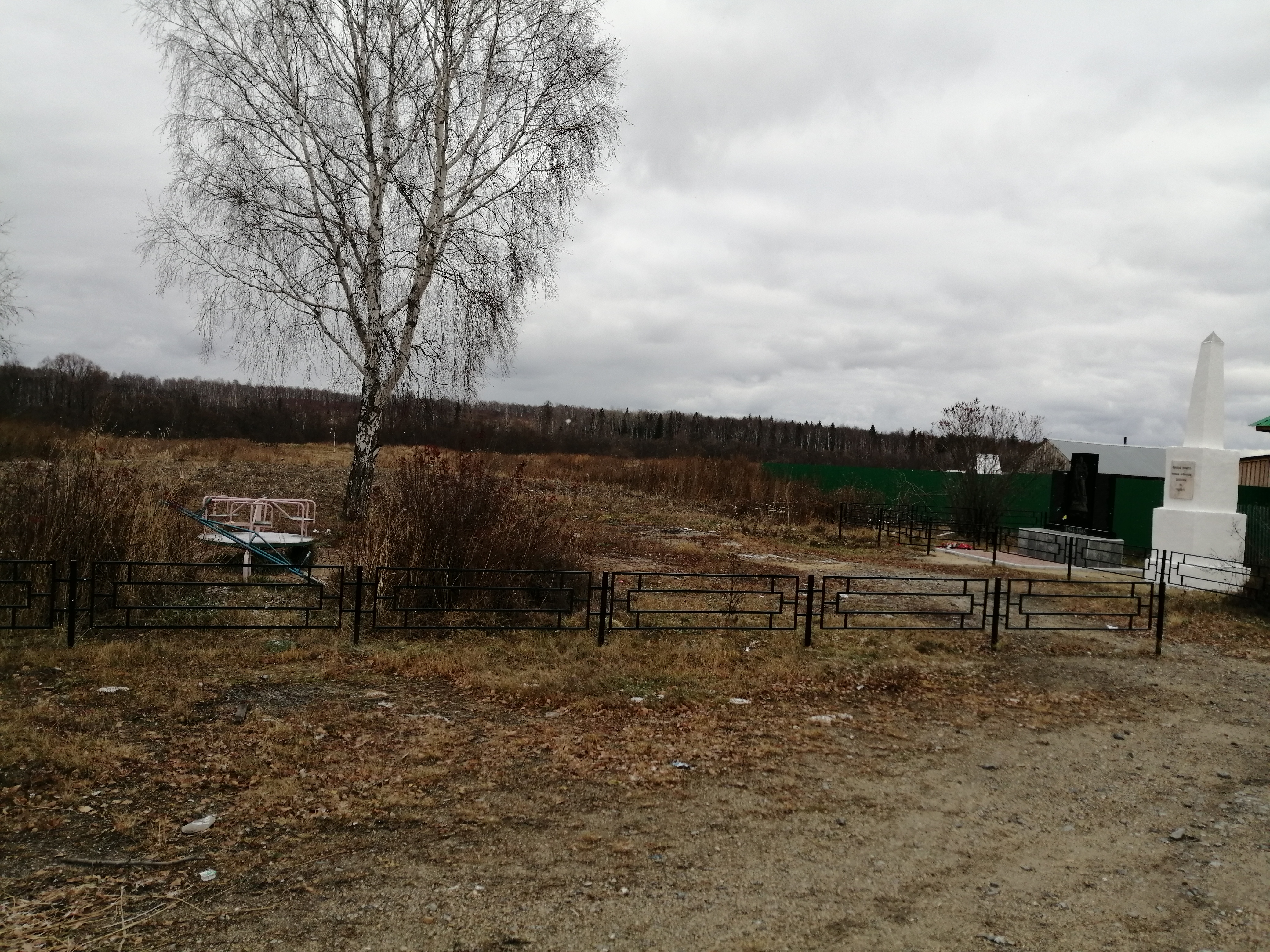 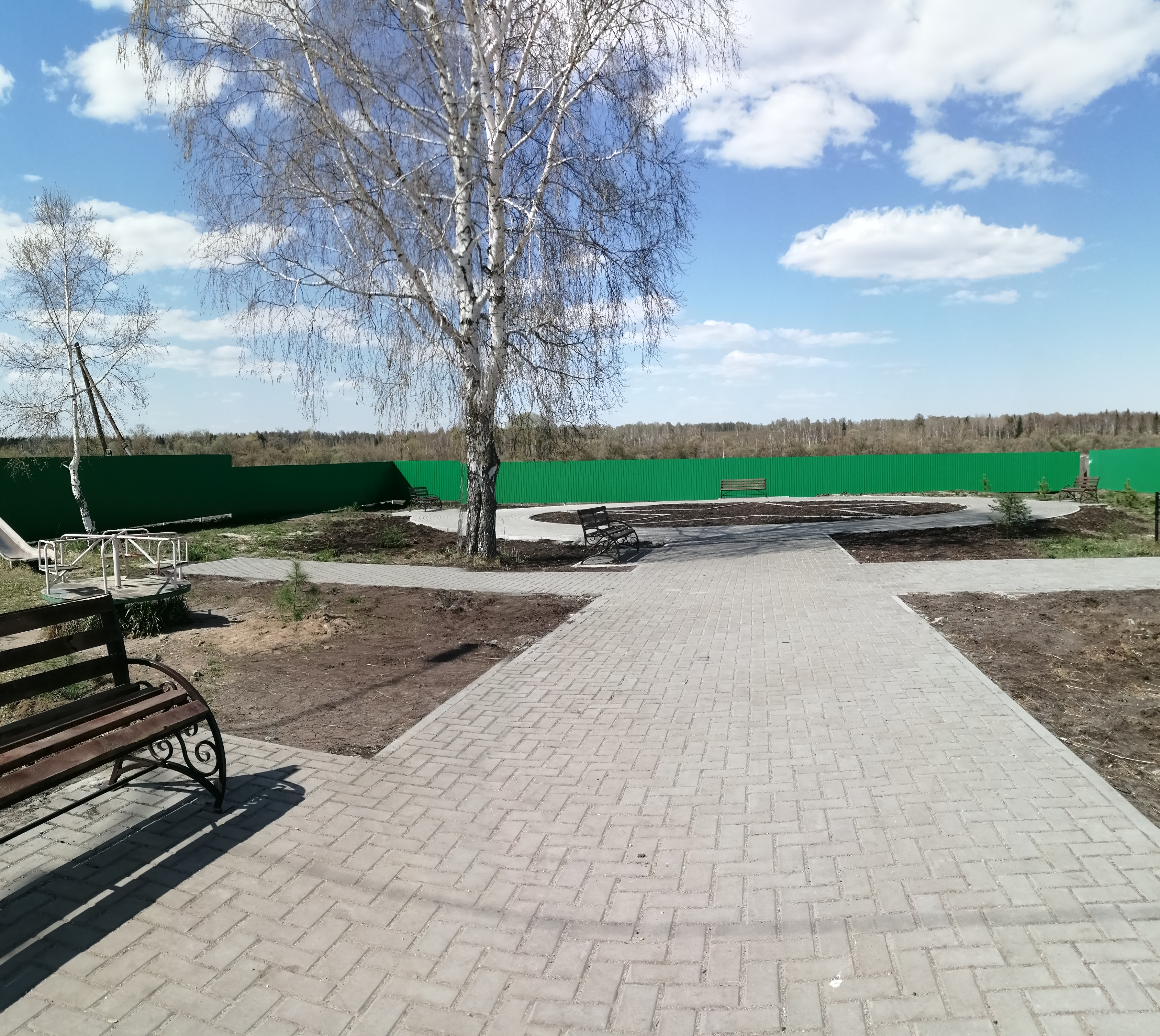 